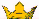 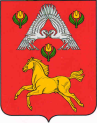 А Д М И Н И С Т Р А Ц И ЯВЕРХНЕПОГРОМЕНСКОГО  СЕЛЬСКОГО  ПОСЕЛЕНИЯСРЕДНЕАХТУБИНСКОГО  РАЙОНА   ВОЛГОГРАДСКОЙ  ОБЛАСТИП О С Т А Н О В Л Е Н И Еот 02 апреля 2018 г. № 10Об отмене постановления администрации Верхнепогроменского сельского поселения от 22.06.2010 г. № 22 «Об утверждении Положения об организации  обучения населения Верхнепогроменского сельского поселения мерам пожарной безопасности»Рассмотрев Протест Прокуратуры Среднеахтубинского района от 12.03.2018 г. № 7-48-2018 на положение об организации обучения населения Верхнепогроменского сельского поселения мерам пожарной безопасности, утвержденное постановлением № 22 от 22.06.2010 г. и на основании ст.1, ст.18, ст.19 Федерального Закона от 21.12.1994 г. № 69-ФЗ «О пожарной безопасности»    п о с т а н о в л я ю :1. Постановление администрации Верхнепогроменского сельского поселения от 22.06.2010 г. № 22 «Об утверждении Положения об организации  обучения населения Верхнепогроменского сельского поселения мерам пожарной безопасности» - отменить.2. Настоящее постановление вступает в силу со дня подписания и подлежит обнародованию на информационных стендах Верхнепогроменского сельского поселения.3. Контроль исполнения настоящего постановления оставляю за собой.Глава Верхнепогроменскогосельского поселения                                                                       К.К. Башулов